SUPPLEMENTARY DOCUMENTFigure S1. Flow chart of the selection of the study cohort. NDR, Swedish National Diabetes Register.Table S1. International Classification of Diseases [9th Revision (ICD-9) and 10th Revision (ICD-10)] and procedure code for major complications considered in the modelTable S2. Covariates considered in model selection* Used in the linear models for progression of other risk factors (see Tables S6 and S7).† Used in the proportional hazards models for events (see Table S5)Table S3. Baseline characteristics of the type 1 diabetes population used in the simulation (n = 27,841)* Values represent mean (standard deviation) except for those in per cents.Table S4. Number of events, total patient-years and annual event rates in a cohort of 27,841 patients with type 1 diabetes* For the first event, time at risk started from the first clinic visit; for the second or third events, time at risk started from the first or second event, respectively.  CABG, coronary artery bypass graft; CHF, congestive heart failure; ESRD, end-stage renal disease; MI, myocardial infarction; PCI, percutaneous coronary intervention; PVD, peripheral vascular disease.Table S5. Functional forms, beta coefficients and parameters of the parametric proportional hazards models for estimating the probabilities of events. See Table S2 for description of the variables. Values in brackets are standard errors of the coefficient estimatesCVD, cardiovascular event including myocardial infarction, percutaneous coronary intervention and coronary artery bypass graft; HF, heart failure; MI, myocardial infarction; PVD, peripheral vascular disease; hypoGL, hypoglycaemia; hyperGL, hyperglycaemia; eGFR, estimated glomerular filtration rate.Table S6. Beta coefficients in the linear regression models for progression of continuous risk factors. See Table S2 for description of the variables. Values in brackets are standard errors of the coefficient estimatesTable S7. Beta coefficients in the in the logistic regression for estimating the probability of binary variables. See Table S2 for description of the variables. Values in brackets are standard errors of the coefficient estimates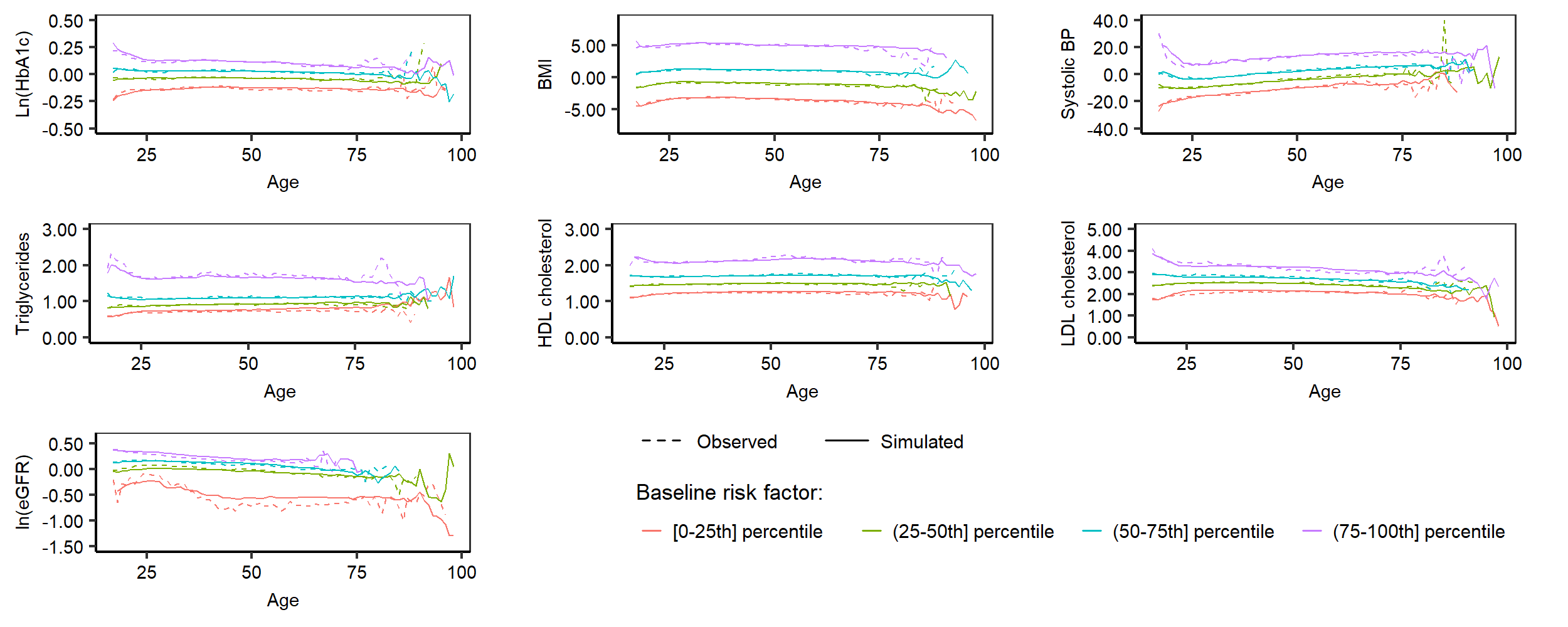 Figure S2. Observed (broken lines) and simulated (solid lines) progression of mean risk factors in four groups of patients categorized based on quartiles of the modelled baseline risk factors. Results were obtained from simulations using linear regression models for risk factor progression where histories of complications were not included as predictors. The graphs show good agreement between observed and predicted values across all risk factors.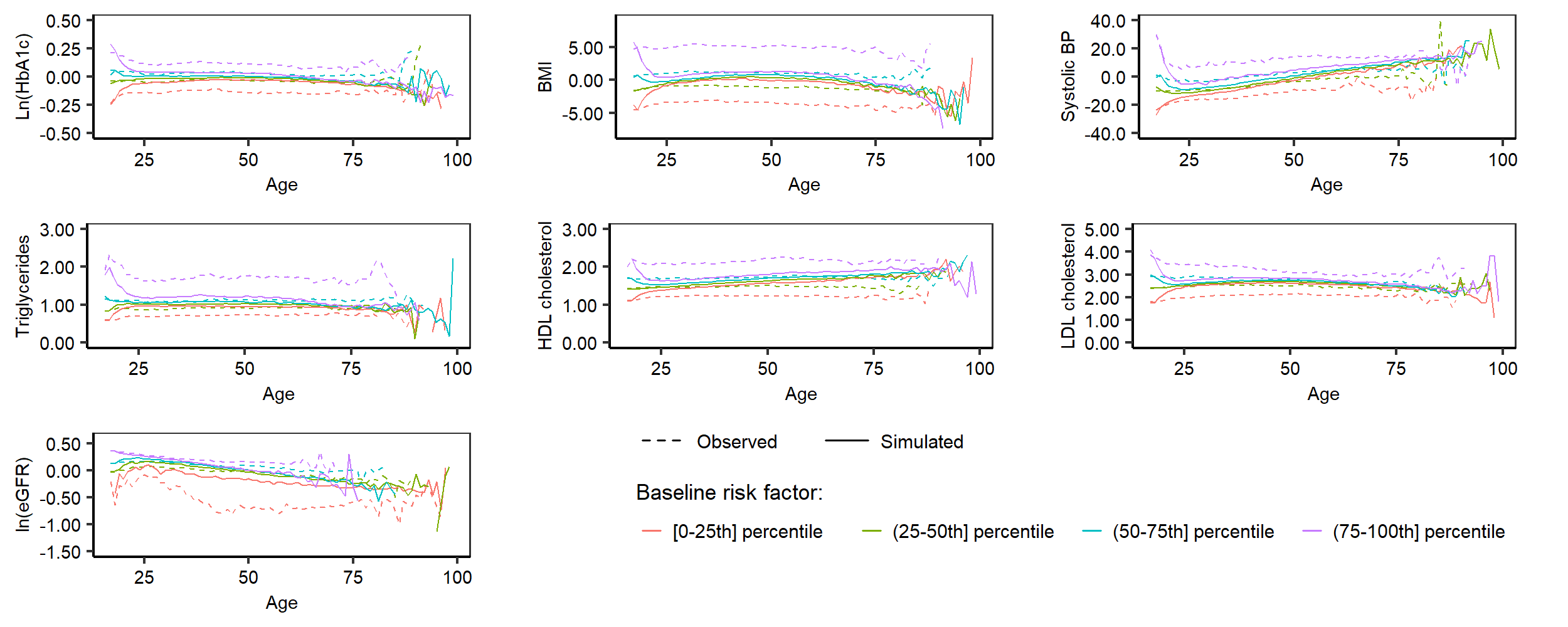 Figure S3. Observed (broken lines) and simulated (solid lines) progression of mean risk factors in four groups of patients categorized based on quartiles of the modelled baseline risk factors. Results were obtained from simulations using linear regression models for risk factor progression where histories of complications were included as predictors. The graphs show instabilities of the simulated risk factor progression. In reference to Figure S2 where histories of complications were excluded from the list of predictors, this poor agreement between the observed and predicted values across all risk factors can be attributed to the complex interaction between events and risk factors, i.e. the occurrence of complications affects changes in risk factors and conversely changes in risk factors influence occurrence of complications.Table S8. Functional forms, beta coefficients and parameters of the parametric proportional hazards models for estimating the probabilities of events where body mass index (BMI) was treated as a continuous variable. These models were fitted only for the purpose of comparing their behaviour with the behaviour of the models in the main analyses where BMI was treated as a categorical variable. The beta coefficients for BMI in the table below show that the higher the BMI is, the lower the risks of first CVD (in patients with prior heart failure), second CVD, second hypoglycaemia, first hyperglycaemia, end-stage renal disease and death are, holding other risk factors constant. When these equations were integrated into the simulation model, the simulated life expectancy in patients with a higher BMI, regardless of baseline BMI levels, was higher than that in patients with a lower BMI. This does not in line with previous studies which show the “U”or “J”-shape relationship between BMI and mortality (1,2).  See Table S2 for description of the variables. Values in brackets are standard errors of the coefficient estimates.CVD, cardiovascular event including myocardial infarction, percutaneous coronary intervention and coronary artery bypass graft; HF, heart failure; MI, myocardial infarction; PVD, peripheral vascular disease; hypoGL, hypoglycaemia; hyperGL, hyperglycaemia; eGFR, estimated glomerular filtration rate.References1. Calle EE, Thun MJ, Petrelli JM, Rodriguez C, Heath Jr CW. Body-mass index and mortality in a prospective cohort of US adults. N Engl J Med 1999;341:1097-11052. Klatsky AL, Zhang J, Udaltsova N, Li Y, Tran HN. Body mass index and mortality in a very large cohort: is it really healthier to be overweight? The Permanente Journal 2017;21:16-142EventICD-9 codeICD-10 codeProcedure codeMyocardial infarction(fatal, non-fatal and sudden death) 410, 798.1, 798.2I210-4, I219, R96.0, R96.1Stroke431, 434, 436I61, I63-5, I67.9Heart failure428I50Amputation84.0, 84.1, 84.12, 84.15, 84.17, 84.19, 87.00. 87.01, 87.02, 87.11, 87.12, 87.50, 87.60, 87.70, 87.71, 87.80, 87.81NHQ09, NHQ11, NGQ09. NGQ19. NGQ99, NFQ09. NFQ19, NFQ99, NEQ19, NEQ99Peripheral vascular disease250F, 250G, 440A-X, 443A-XI702, I731, I739, I792, E105, E115, E145Hypoglycaemia251A, 251C, 779C, 780AE100, E106A, E110, E110C, E110X, E120, E130, E140, E116A, E159, E160, E161W, E162, R402Hyperglycaemia250B, 250CE100A-B, E101, E101A-B, E101X, E110A-B, E111, E111A-B, E111X, E121, E131, E141End-stage renal diseaseV56A, V42A, 54.98, 60.43, 60.70Z491, Z49B, Z992, E878A, Z94A3995, 5498, V9211-2, V9531-2, DR014-8, DR020, DR023-4, KAS10, KAS20, V9351-2Percutaneous coronary interventionFNG0, FNG00, FNG02, FNG05, FNG06, FNG10, FNG30, FNG96, 0063, 0966, 0967, 3080Coronary artery bypass graftFNA00, FNA10, FNA20, FNA96, FNB00, FNB20, FNB96, FNC10, FNC20, FNC30, FNC40, FNC50, FNC60, FNC96, FND10, FND20, FND96, FNE00, FNE10, FNE20, FNE96, FNF00, FNF10, FNF20, FNF30, FNF96, 3067, 3080, 3127, 3158VariableDescription (unit)Transformation applied before model fittingMale1 for male; 0 for femaleAge_diagAge at diagnosis of type 1 diabetes (years)Age_diag - 15AgeAge used in interaction terms with other covariatesAge - 50HbA1cCurrent glycated haemoglobin (%), standardized based on the US National Glycohemoglobin Standardization Program (NGSP)Ln(HbA1c) – Ln(8)Lag_HbA1cOne-year lagged value of HbA1c (%)Ln(Lag_HbA1c)wHbA1cTime-weighted mean HbA1c (%) of HbA1c measured over the past period from study entry to the time point immediately before the current time pointLn(wHbA1c) – Ln(8)BMI*Body biomass index (kg/m2)BMI – 25Lag_BMI*One-year lagged value of body biomass index (kg/m2)Lag_BMI - 25BMI_cat1†BMI (kg/m2) category 1, used as reference;22.50 < BMI ≤ 25.00BMI_cat2†BMI (kg/m2) category 2; BMI ≤ 20.00 BMI_cat3†BMI (kg/m2) category 3;20.00 < BMI ≤ 22.50BMI_cat4†BMI (kg/m2) category 4;25.00 < BMI ≤ 27.50BMI_cat5†BMI (kg/m2) category 5;27.50 < BMI ≤ 30.00BMI_cat6†BMI (kg/m2) category 6;BMI > 30SBPSystolic blood pressure (mmHg)SBP - 130Lag_SBPOne-year lagged value of systolic blood pressure (mmHg)Lag_SBP - 130TriglyceridesTriacylglycerol (mmol/L)Lag_TriglyceridesOne-year lagged value of triacylglycerol (mmol/L)HDLHigh-density lipoprotein cholesterol (mmol/L)Lag_HDLOne-year lagged value of high-density lipoprotein cholesterol (mmol/L)LDLLow-density lipoprotein cholesterol (mmol/L)Lag_LDLOne-year lagged value of low-density lipoprotein cholesterol (mmol/L)MicroalbuminuriaAlbumin/creatinine ratio 3–30 mg/mmol or urinary albumin excretion rate 20–200 μg/min or 20–300 mg/l, in two out of three consecutive testsMacroalbuminuriaAlbumin/creatinine ratio >30 mg/mmol or urinary albumin excretion rate >200 μg/min or >300 mg/l, in two out of three consecutive testseGFREstimated glomerular filtration rate (mL/min/1.73 m2)Ln(eGFR) – Ln(90)Lag_ eGFROne-year lagged value of Estimated glomerular filtration rate (mL/min/1.73 m2)Ln(Lag_eGFR) – Ln(90)Smoker1 for current smoker; 0 otherwiseEx-smoker1 for former smoker; 0 otherwiseYearNumber of years since study entryPrior_MI1 for a history of myocardial infarction; 0 otherwiseTime_since_MITime since the last occurrence of myocardial infarctionLn(Time_since_MI)Prior stroke1 for a history of stroke; 0 otherwiseTime_since_strokeTime since the last occurrence of myocardial infarction if Prior_stroke = 1; 1 otherwiseLn(Time_since_stroke)Prior_HF1 for a history of heart failure; 0 otherwiseTime_since_HFTime since the last hospitalisation due to heart failure if Prior_HF = 1; 1 otherwiseLn(Time_since_HF)Prior_PCI1 for a history of percutaneous coronary intervention; 0 otherwiseTime_since_PCITime since the last occurrence of percutaneous coronary intervention if Prior_PCI = 1; 1 otherwiseLn(Time_since_PCI)Prior_CABG1 for a history of coronary artery bypass graft; 0 otherwiseTime_since_CABGTime since the last occurrence of coronary artery bypass graft if Prior_CABG = 1; 1 otherwiseLn(Time_since_CABG)Prior_ANG1 for a history of unstable angina; 0 otherwiseTime_since_ANGTime since the last hospitalisation due to unstable angina if Prior_ANG = 1; 1 otherwiseLn(Time_since_ANG)Prior_PVD1 for a history of peripheral vascular disease; 0 otherwiseTime_since_PVDTime since the last hospitalisation due to peripheral vascular disease if Prior_PVD = 1; 1 otherwiseLn(Time_since_PVD)Prior_AMP1 for a history of amputation; 0 otherwiseTime_since_AMPTime since the last occurrence of amputation if Prior_AMP = 1; 1 otherwiseLn(Time_since_AMP)Prior_hypoGL1 for a history of hypoglycaemia; 0 otherwiseTime_since_hypoGLTime since the last occurrence of hypoglycaemia if Prior_hypoGL = 1; 1 otherwiseLn(Time_since_hypoGL)Prior_hyperGL1 for a history of hyperglycaemia; 0 otherwiseTime_since_hyperGLTime since the last occurrence of hyperglycaemia if Prior_hyperGL = 1; 1 otherwiseLn(Time_since_hyperGL)Prior_ESRD1 for a history of end-stage renal disease; 0 otherwiseTime_since_ESRDTime since the last occurrence of end-stage renal disease if Prior_ESRD = 1; 1 otherwiseLn(Time_since_ESRD)Prior_x_events1 if there were x events occurring in the past; 0 otherwise (x = 1, 2, …, 6)VariableValue*Male, %55.6Age36.98 (14.94)Age at onset15.01 (7.60)HbA1c, %8.10 (1.38)Body biomass index, kg/m224.90 (3.71)Systolic blood pressure, mmHg127.30 (16.91)Triglycerides, mmol/L1.16 (0.85)High-density lipoprotein cholesterol, mmol/L1.59 (0.46)Low-density lipoprotein cholesterol, mmol/L2.72 (0.82)Microvascular disease, %21.0Macrovascular disease, %8.3Estimated glomerular filtration rate, mL/min/1.73 m296.05 (26.52)Current smoker, %13.6Former smoker, %4.3History of myocardial infarction, %2.9History of stroke, %1.8History of congestive heart failure, %1.3History of percutaneous coronary intervention, %1.4History of coronary artery bypass graft, %2.5History of ischemic heart disease, %1.0History of peripheral vascular disease, %3.7History of amputation, %4.2History of hypoglycaemia, %14.0History of hyperglycaemia, %14.2History of end-stage renal disease, %0.6 Event/hospitalisationNumber of eventsTotal patient-years*Event rate (number of events per person-year)Death2018194,685.10.0104First MI1,308191,671.20.0068Second MI3752,312.6 0.1622Third MI152488.3 0.3113First stroke671192,725.10.0035Second stroke2691,191.7 0.2257Third stroke120432.1 0.2777First PCI715192,176.10.0037Second PCI2571,733.9 0.1482Third PCI105461.1 0.2277First CABG461192,884.90.0024Second CABG301,692.0 0.0177Third CABG975.6 0.1190First CHF hospitalisation737193,034.80.0038Second CHF hospitalisation379891.90.4254Third CHF hospitalisation219323.70.6766First PVD hospitalisation1,237190,371.50.0065Second PVD hospitalisation7861,678.80.4682Third PVD hospitalisation529968.40.5463First amputation721192,695.10.0037Second amputation3371,039.8 0.3241Third amputation171450.0 0.3800First hypoglycaemia hospitalisation1,817188,378.70.0096Second hypoglycaemia hospitalisation1,0522,549.7 0.4126Third hypoglycaemia hospitalisation641  1,605.9 0.3992First hyperglycaemia hospitalisation1,627189,001.10.0086Second hyperglycaemia hospitalisation1,0052,182.5 0.4605Third hyperglycaemia hospitalisation6141,438.7 0.4268First ESRD hospitalisation1,459190,331.50.0077Second ESRD hospitalisation1,1071,301.50.8506Third ESRD hospitalisation893738.01.21001st CVD (No prior HF)1st CVD - Prior HF2nd CVD1st stroke2nd strokeHF (No prior MI)HF (Prior MI)PVD1st amputation2nd amputation1st hypoGL2nd hypoGL1st hyperGL2nd hyperGLEnd-stage renal diseaseDeath                  Functional formVariableWeibullWeibullWeibullGompertzWeibullGompertzGompertzWeibullWeibullWeibullGompertzGompertzWeibullGompertzGompertzGompertzMale0.298 (0.145)0.446 (0.101)0.473 (0.119)0.277 (0.068)0.223 (0.071)0.270 (0.072)0.352 (0.069)Male * Age0.024 (0.006)-0.012 (0.004)Age at diagnosis-0.022 (0.004)-0.024 (0.009)-0.016 (0.006)-0.017 (0.006)-0.011 (0.005)Age at diagnosis * Age-0.001 (0)Ln(HbA1c)0.975 (0.288)1.144 (0.432)1.344 (0.422)1.301 (0.323)0.487 (0.229)3.465 (0.29)2.016 (0.297)Ln(HbA1c) * Age-0.078 (0.023)0.043 (0.020)-0.054 (0.015)-0.032 (0.014)Ln(wHbA1c)1.054 (0.32)1.312 (0.336)1.159 (0.504)2.892 (0.345)2.138 (0.347)0.652 (0.232)Ln(wHbA1c) * Age-0.045 (0.019)-0.060 (0.019)bmicat2 (<= 20)0.390 (0.145)0.399 (0.163)0.508 (0.109)0.382 (0.133)0.279 (0.12)0.68 (0.084)bmicat3 (>20 and <= 22.50.191 (0.083)0.233 (0.091)0.217 (0.07)bmicat4 (> 25 and <= 27.5)0.124 (0.064)bmicat5 (> 27.5 and <= 30)0.269 (0.083)-0.240 (0.104)bmicat6 (> 30)0.259 (0.085)0.558 (0.171)-0.323 (0.145)0.308 (0.073)bmicat2 * Age-0.016 (0.009)SBP0.018 (0.003)0.007 (0.002)0.008 (0.002)Triglycerides0.155 (0.037)0.068 (0.032)0.174 (0.081)0.167 (0.044)0.148 (0.055)0.121 (0.04)0.217 (0.028)0.1300 (0.033)0.097 (0.032)Triglycerides * Age-0.008 (0.003)-0.006 (0.002)HDL-0.264 (0.078)-0.293 (0.120)0.134 (0.069)0.187 (0.071)0.296 (0.077)0.248 (0.071)0.225 (0.069)HDL * Age0.009 (0.004)0.022 (0.008)-0.010 (0.004)LDL0.223 (0.039)0.139 (0.037)LDL * Age-0.009 (0.003)-0.008 (0.003)-0.009 (0.003)Microalbuminuria0.229 (0.078)0.709 (0.258)0.239 (0.06)0.411 (0.121)0.594 (0.163)0.503 (0.156)0.480 (0.102)0.269 (0.11)0.205 (0.08)0.295 (0.104)0.975 (0.158)0.297 (0.067)Microalbuminuria * Age0.022 (0.006)-0.024 (0.008)Macroalbuminuria0.206 (0.100)0.433 (0.145)0.354 (0.159)0.329 (0.106)0.213 (0.075)Macroalbuminuria * Age-0.016 (0.007)Ln(eGFR)-0.292 (0.030)-0.150 (0.060)-0.137 (0.026)-0.163 (0.041)-0.245 (0.056)-0.943 (0.203)-0.317 (0.036)-0.258 (0.027)-0.096 (0.027)0.505 (0.159)-3.525 (0.084)Ln(eGFR) * Age0.027 (0.010)0.019 (0.01)0.011 (0.003)-0.042 (0.009)Smoking0.446 (0.094)0.445 (0.202)0.473 (0.188)0.388 (0.122)0.337 (0.089)0.191 (0.089)0.424 (0.096)0.408 (0.073)Smoker * Age-0.021 (0.008)-0.016 (0.004)Ex-smoker0.200 (0.09)0.282 (0.113)0.16 (0.076)Ex-smoker * Age0.012 (0.007)-0.014 (0.006)0.023 (0.008)Year-0.064 (0.012)-0.026 (0.011)-0.056 (0.018)0.14 (0.015)Year * Age-0.002 (0.001)Prior MI1.230 (0.117)1.182 (0.189)1.498 (0.27)0.476 (0.2)2.027 (0.242)1.676 (0.219)2.273 (0.175)4.364 (0.147)Ln(Time_since_MI)-0.694 (0.050)-1.83 (0.096)-0.652 (0.153)-0.259 (0.117)-0.322 (0.121)-0.712 (0.177)-0.883 (0.181)-0.646 (0.086)-2.211 (0.125)Prior_MI * Age0.019 (0.006)0.039 (0.012)0.011 (0.007)0.034 (0.008)-0.017 (0.008)-0.046 (0.006)Ln(Time_since_MI) * Age-0.021 (0.008)0.016 (0.007)-0.023 (0.010)0.036 (0.006)Prior_stroke0.357 (0.108)0.256 (0.074)0.864 (0.178)0.619 (0.14)1.211 (0.215)1.474 (0.227)0.637 (0.169)2.034 (0.244)2.392 (0.139)Ln(Time_since_stroke)-0.887 (0.083)-0.350 (0.135)-0.776 (0.161)-1.034 (0.107)Prior_stroke * Age-0.019 (0.011)-0.045 (0.018)Ln(Time_since_stroke) * Age0.035 (0.011)0.010 (0.005)Prior_HF1.053 (0.127)2.650 (0.372)0.789 (0.228)0.792 (0.280)1.814 (0.202)1.305 (0.138)Ln(Time_since_HF)-0.354 (0.066)-1.173 (0.263)-0.304 (0.144)-0.476 (0.189)0.186 (0.081)-0.351 (0.111)0.168 (0.087)Prior_HF * Age-0.014 (0.006)-0.032 (0.017)Ln(Time_since_HF) * Age0.043 (0.014)-0.012 (0.004)Prior_PCI0.810 (0.129)-1.460 (0.211)-1.241 (0.372)-1.336 (0.476)-0.630 (0.28)-1.500 (0.15)Ln(Time_since_PCI)-0.527 (0.088)0.467 (0.146)0.52 (0.219)0.571 (0.274)0.712 (0.087)Prior_PCI * Age-0.024 (0.009)Ln(Time_since_PCI) * Age0.019 (0.006)Prior_CABG-1.739 (0.168)1.772 (0.362)2.045 (0.410)-1.516 (0.293)0.950 (0.201)-0.661 (0.238)-0.881 (0.291)-1.532 (0.188)Ln(Time_since_CABG)0.657 (0.075)-0.906 (0.243)-0.582 (0.216)0.660 (0.132)0.476 (0.135)0.694 (0.084)Prior_CABG * Age-0.065 (0.026)-0.032 (0.013)Ln(Time_since_CABG) * Age0.04 (0.014)Prior_ANG2.459 (0.123)0.483 (0.211)0.779 (0.244)0.726 (0.244)1.458 (0.399)4.286 (0.193)Ln(Time_ since_ANG)-1.877 (0.126)0.467 (0.135)-0.654 (0.255)-2.221 (0.212)Prior_ANG * Age-0.048 (0.011)Ln(Time_since_ANG) * Age0.022 (0.007)0.022 (0.008)0.048 (0.010)Prior_PVD0.362 (0.094)0.777 (0.159)0.400 (0.194)0.529 (0.153)5.045 (0.183)0.974 (0.274)0.649 (0.280)1.157 (0.273)1.388 (0.175)Ln(Time_since_PVD)-1.248 (0.065)-0.254 (0.123)0.098 (0.045)-0.36 (0.142)-0.227 (0.115)-0.206 (0.066)Prior_PVD * Age-0.03 (0.011)-0.063 (0.023)Ln(Time_since_PVD) * Age-0.008 (0.003)-0.026 (0.006)0.029 (0.010)Prior_AMP0.308 (0.093)0.988 (0.235)1.412 (0.312)0.339 (0.152)0.735 (0.234)0.445 (0.142)0.645 (0.12)1.888 (0.131)Ln(Time_since_AMP)-0.273 (0.108)-0.391 (0.144)-0.918 (0.073)-0.309 (0.111)-0.447 (0.048)Prior_AMP * AgeLn(Time_since_AMP) * Age0.007 (0.005)Prior_hypoGL0.284 (0.111)0.350 (0.158)0.294 (0.110)1.182 (0.279)0.176 (0.116)1.372 (0.172)0.649 (0.097)0.82 (0.19)2.6 (0.123)Ln(Time_since_hypoGL)0.060 (0.031)-0.344 (0.123)-0.767 (0.037)-0.53 (0.092)-0.168 (0.082)-0.867 (0.059)Prior_hypoGL * Age-0.048 (0.017)0.029 (0.01)-0.019 (0.008)-0.059 (0.006)Ln(Time_since_hypoGL) * Age0.024 (0.009)0.004 (0.002)-0.018 (0.005)0.019 (0.003)0.03 (0.003)Prior_hyperGL0.711 (0.196)0.982 (0.258)0.536 (0.154)-1.007 (0.392)0.379 (0.127)1.65 (0.279)1.735 (0.146)0.874 (0.135)1.119 (0.22)1.578 (0.142)Ln(Time_since_hyperGL)-0.266 (0.09)-0.273 (0.117)0.430 (0.174)-0.528 (0.114)-0.508 (0.069)-0.172 (0.062)-0.831 (0.05)-0.252 (0.087)-0.309 (0.056)Prior_hyperGL * Age0.030 (0.011)0.049 (0.017)Ln(Time_since_hyperGL) * Age-0.022 (0.01)0.01 (0.003)0.005 (0.002)Prior_ESRD-2.976 (0.843)2.060 (0.214)1.248 (0.145)1.532 (0.232)2.102 (0.716)1.198 (0.14)Ln(Time_since_ESRD)-0.171 (0.087)-0.537 (0.211)-0.897 (0.243)0.217 (0.075)Prior_ESRD * Age-0.035 (0.010)0.085 (0.045)0.071 (0.044)-0.052 (0.011)-0.169 (0.04)-0.038 (0.013)Ln(Time_since_ESRD) * AgePrior_2_events-0.575 (0.234)-0.573 (0.154)-0.327 (0.139)Prior_2_events * AgePrior_3_events-1.491 (0.393)-1.002 (0.250)-1.118 (0.226)Prior_3_events * AgePrior_4_events-2.248 (0.572)-1.685 (0.361)-2.399 (0.331)Prior_4_events * Age0.026 (0.008)Prior_5_events-3.224 (0.764)-2.156 (0.525)-2.841 (0.412)Prior_5_events_5 * AgePrior_6_events-4.747 (1.134)-3.647 (0.891)-5.896 (0.617)Prior_6_events * Age0.066 (0.022)Constant-19.36 (1.325)-9.273 (1.524)-5.992 (1.387)-13.430 (0.624)-2.830 (0.953)-10.755 (0.326)-2.951 (0.382)-14.530 (0.865)-13.526 (0.752)-6.028 (1.545)-5.825 (0.147)-3.057 (0.197)-5.064 (0.277)-2.714 (0.192)-10.633 (0.415)-10.02 (0.417)Shape parameter4.634 (0.341)2.550 (0.357)1.715 (0.322)0.075 (0.006)1.198 (0.209)0.082 (0.007)0.043 (0.007)3.293 (0.224)2.489 (0.191)1.870 (0.363)0.008 (0.003)0.010 (0.004)0.695 (0.057)-0.011 (0.006)0.050 (0.011)0.095 (0.010)Ln(HbA1c)BMISBPTriglyceridesHDLLDLLn(eGFR)Ln(Baseline HbA1c)0.13889 (0.00249)Baseline BMI0.13128 (0.00251)Baseline SBP0.16201 (0.00278)Baseline Triglycerides0.14095 (0.00274)Baseline HDL0.16127 (0.00259)Baseline LDL0.1035 (0.00253)Ln(Baseline eGFR)0.08741 (0.00247)Ln(Lag_HbA1c)0.69852 (0.00256)Lag_BMI0.85065 (0.00241)Lag_SBP0.552 (0.00281)Lag_Triglycerides0.68599 (0.00264)Lag_HDL0.72296 (0.00254)Lag_LDL0.69561 (0.00258)Ln(Lag_eGFR)0.84762 (0.00236)Male0.03552 (0.00729)1.11403 (0.06485)0.02871 (0.00257)-0.03379 (0.0015)0.01599 (0.00295)-0.00283 (0.00069)Age0.00045 (0.00012)-0.00072 (0.00164)0.21101 (0.0144)0.0006 (0.00009)0.00245 (0.00032)0.00278 (0.00067)-0.00029 (0.00015)Age2-0.00001 (0)-0.00003 (0.00002)-0.00108 (0.00015)-0.00002 (0)-0.00005 (0.00001)-0.00001 (0)Intercept-0.00956 (0.00256)0.23228 (0.03669)-8.4141 (0.32684)0.13782 (0.00498)0.14786 (0.00757)0.47719 (0.01517)0.03331 (0.00347)Smoking initiationSmoking cessationDevelopment of microalbuminuria (not from macroalbuminuria)Development of microalbuminuria (from macroalbuminuria)Remission of microalbuminuriaDevelopment of macroalbuminuria (not from microalbuminuria)Development of macroalbuminuria (from microalbuminuria)Remission of macroalbuminuriaAge at diagnosis0.007 (0.003)-0.011 (0.003)-0.025 (0.002)0.016 (0.003)-0.027 (0.005)0.014 (0.006)Male-0.308 (0.045)0.162 (0.039)-0.337 (0.041)0.27 (0.082)-0.459 (0.089)Age-0.006 (0.002)0.025 (0.002)0.019 (0.003)-0.005 (0.002)0.017 (0.003)0.008 (0.004)Ln(HbA1c)1.438 (0.148)-0.719 (0.144)2.204 (0.13)-1.148 (0.137)2.473 (0.277)0.75 (0.228)-1.682 (0.287)BMI-0.027 (0.006)0.039 (0.006)SBP-0.004 (0.001)0.011 (0.001)-0.005 (0.002)-0.003 (0.001)0.015 (0.003)0.011 (0.002)-0.016 (0.003)Triglycerides0.237 (0.025)-0.122 (0.032)0.161 (0.024)-0.165 (0.049)-0.219 (0.034)0.255 (0.039)0.164 (0.039)-0.349 (0.068)HDL-0.172 (0.044)LDL0.059 (0.023)0.124 (0.04)Ln(eGFR)0.214 (0.048)-0.348 (0.039)0.518 (0.045)0.548 (0.066)-0.768 (0.039)-0.329 (0.035)0.519 (0.052)Constant-3.852 (0.087)-1.497 (0.045)-4.659 (0.129)-2.696 (0.176)-0.834 (0.097)-6.234 (0.177)-3.401 (0.125)-1.839 (0.213)1st CVD (No prior HF)1st CVD - Prior HF2nd CVD1st stroke2nd strokeHF (No prior MI)HF (Prior MI)PVD1st amputation2nd amputation1st hypoGL2nd hypoGL1st hyperGL2nd hyperGLEnd-stage renal diseaseDeathFunctional formVariableWeibullWeibullWeibullGompertzWeibullGompertzGompertzWeibullWeibullWeibullGompertzGompertzWeibullGompertzGompertzGompertzMale0.406 (0.097)0.471 (0.111)0.278 (0.066)0.224 (0.072)0.223 (0.072)0.294 (0.069)Male * Age0.024 (0.006)-0.010 (0.004)Age_diag-0.021 (0.004)-0.027 (0.009)-0.016 (0.006)-0.017 (0.006)-0.010 (0.005)Ln(HbA1c)1.044 (0.291)1.072 (0.400)1.345 (0.422)0.979 (0.387)0.476 (0.225)3.470 (0.289)2.094 (0.294)Ln(HbA1c) * Age-0.078 (0.023)0.048 (0.019)-0.054 (0.015)-0.030 (0.014)Ln(wHbA1c)1.114 (0.323)1.872 (0.66)1.493 (0.315)1.048 (0.497)2.891 (0.413)1.977 (0.335)0.646 (0.467)0.653 (0.237)Ln(wHbA1c) * Age-0.048 (0.019)-0.046 (0.029)-0.068 (0.018)BMI0.023 (0.008)-0.061 (0.021)-0.014 (0.007)0.041 (0.016)-0.033 (0.010)-0.032 (0.010)-0.023 (0.008)-0.016 (0.007)BMI * AgeSBP0.018 (0.003)0.007 (0.002)0.008 (0.002)Triglycerides0.163 (0.036)0.072 (0.034)0.209 (0.061)0.167 (0.038)0.100 (0.045)0.071 (0.037)0.169 (0.025)0.152 (0.035)0.107 (0.028)Triglycerides * Age-0.007 (0.003)-0.004 (0.002)HDL-0.258 (0.079)0.167 (0.067)0.205 (0.072)0.241 (0.078)0.234 (0.071)0.269 (0.069)HDL * Age0.010 (0.004)-0.011 (0.004)LDL0.221 (0.039)0.125 (0.037)LDL * Age-0.009 (0.003)-0.007 (0.003)-0.008 (0.003)Microalbuminuria0.210 (0.079)0.704 (0.255)0.368 (0.084)0.435 (0.115)0.663 (0.16)0.461 (0.147)0.480 (0.100)0.302 (0.106)0.265 (0.079)0.287 (0.104)1.022 (0.163)0.306 (0.067)Microalbuminuria * Age-0.01 (0.005)0.02 (0.006)-0.023 (0.008)Macroalbuminuria0.220 (0.101)0.451 (0.137)0.317 (0.151)0.327 (0.108)0.251 (0.075)Macroalbuminuria * Age-0.016 (0.007)Ln(eGFR)-0.289 (0.030)-0.146 (0.060)-0.139 (0.026)-0.201 (0.037)-0.256 (0.051)-0.848 (0.203)-0.317 (0.035)-0.263 (0.027)-0.102 (0.027)0.470 (0.157)-3.543 (0.085)Ln(eGFR) * Age0.031 (0.01)0.019 (0.01)0.008 (0.002)-0.037 (0.009)Smoking0.458 (0.095)0.251 (0.127)0.456 (0.203)0.470 (0.176)0.388 (0.119)0.301 (0.087)0.226 (0.088)0.419 (0.096)0.439 (0.072)Smoker * Age-0.02 (0.008)0.02 (0.013)-0.016 (0.004)Ex-smoker0.199 (0.09)0.341 (0.116)0.152 (0.075)Ex-smoker * Age0.017 (0.008)-0.014 (0.006)0.024 (0.008)Year-0.063 (0.012)-0.056 (0.018)0.141 (0.015)Year * Age-0.003 (0.001)Prior MI1.406 (0.104)1.182 (0.186)1.441 (0.262)0.567 (0.2)2.071 (0.243)1.676 (0.218)2.333 (0.182)4.178 (0.125)Ln(Time_since_MI)-0.818 (0.066)-1.859 (0.092)-0.652 (0.151)-0.205 (0.113)-0.34 (0.12)-0.776 (0.182)-0.885 (0.18)-0.655 (0.088)-2.173 (0.124)Prior_MI * Age0.031 (0.012)0.01 (0.007)0.03 (0.008)-0.021 (0.009)-0.045 (0.006)Ln(Time_since_MI) * Age0.012 (0.003)-0.019 (0.008)0.016 (0.007)-0.021 (0.010)0.032 (0.006)Prior_stroke0.362 (0.110)0.261 (0.076)0.815 (0.182)0.619 (0.136)1.237 (0.208)1.425 (0.226)0.669 (0.169)2.018 (0.253)2.234 (0.112)Ln(Time_since_stroke)-0.909 (0.078)-0.332 (0.136)-0.712 (0.164)-1.021 (0.109)Prior_stroke * Age-0.017 (0.011)-0.045 (0.019)Ln(Time_since_stroke) * Age0.031 (0.012)0.010 (0.005)Prior_HF0.932 (0.104)2.665 (0.364)0.756 (0.220)0.809 (0.277)1.801 (0.211)1.086 (0.114)Ln(Time_since_HF)-0.367 (0.066)-1.149 (0.262)-0.284 (0.136)-0.447 (0.182)0.190 (0.084)-0.328 (0.115)0.195 (0.091)Prior_HF * Age-0.025 (0.017)Ln(Time_since_HF) * Age0.038 (0.014)-0.011 (0.004)Prior_PCI0.553 (0.104)-1.446 (0.194)-1.221 (0.369)-1.544 (0.503)-0.562 (0.271)-1.5 (0.15)Ln(Time_since_PCI)-0.333 (0.066)0.509 (0.133)0.510 (0.217)0.672 (0.281)0.711 (0.087)Prior_PCI * AgePrior_CABG-1.781 (0.172)1.638 (0.362)2.252 (0.391)-1.49 (0.267)0.95 (0.2)-0.662 (0.239)-0.873 (0.294)-1.500 (0.203)Ln(Time_since_CABG)0.663 (0.076)-0.77 (0.238)-0.687 (0.213)0.646 (0.122)0.426 (0.147)0.714 (0.087)Prior_CABG * Age-0.042 (0.025)-0.032 (0.013)0.01 (0.012)-0.006 (0.008)Ln(Time_since_CABG) * Age0.024 (0.013)Prior_ANG2.464 (0.123)0.538 (0.197)0.794 (0.239)0.714 (0.244)1.548 (0.395)4.066 (0.176)Ln(Time_ since_ANG)-1.93 (0.129)0.505 (0.129)-0.684 (0.255)-2.219 (0.215)Prior_ANG * Age-0.042 (0.011)Ln(Time_since_ANG) * Age0.023 (0.007)0.023 (0.008)0.044 (0.01)Prior_PVD0.375 (0.096)0.356 (0.195)0.543 (0.145)5.047 (0.179)0.909 (0.268)0.509 (0.279)1.196 (0.281)1.257 (0.153)Ln(Time_since_PVD)0.283 (0.064)-1.220 (0.062)-0.214 (0.120)-0.306 (0.140)-0.257 (0.119)-0.232 (0.065)Prior_PVD * Age-0.056 (0.023)Ln(Time_since_PVD) * Age-0.011 (0.004)-0.025 (0.006)0.028 (0.01)Prior_AMP0.316 (0.094)1.049 (0.214)1.440 (0.309)0.355 (0.144)0.718 (0.233)0.457 (0.142)0.679 (0.122)1.788 (0.124)Ln(Time_since_AMP)-0.299 (0.100)-0.426 (0.144)-0.945 (0.069)-0.301 (0.110)-0.468 (0.049)Prior_AMP * Age-0.006 (0.006)Ln(Time_since_AMP) * Age0.008 (0.004)Prior_hypoGL0.237 (0.107)0.427 (0.156)0.295 (0.108)1.334 (0.269)1.387 (0.172)0.648 (0.096)0.841 (0.195)2.369 (0.100)Ln(Time_since_hypoGL)-0.387 (0.120)-0.765 (0.037)-0.556 (0.093)-0.168 (0.084)-0.821 (0.058)Prior_hypoGL * Age-0.044 (0.016)0.029 (0.01)-0.019 (0.008)-0.057 (0.006)Ln(Time_since_hypoGL) * Age0.023 (0.008)0.006 (0.002)-0.018 (0.005)0.019 (0.003)0.029 (0.003)Prior_hyperGL0.712 (0.197)-0.326 (0.112)0.351 (0.124)0.513 (0.144)-0.920 (0.365)0.379 (0.125)1.725 (0.271)1.704 (0.142)0.888 (0.134)1.077 (0.226)1.562 (0.123)Ln(Time_since_hyperGL)-0.261 (0.09)0.400 (0.160)-0.501 (0.110)-0.493 (0.067)-0.194 (0.062)-0.84 (0.05)-0.232 (0.09)-0.352 (0.059)Prior_hyperGL * Age0.020 (0.008)0.029 (0.011)0.033 (0.016)-0.027 (0.115)-0.021 (0.008)Ln(Time_since_hyperGL) * Age-0.013 (0.009)0.009 (0.003)0.013 (0.004)Prior_ESRD-2.595 (0.846)2.120 (0.207)0.909 (0.204)1.432 (0.238)1.974 (0.705)1.028 (0.115)Ln(Time_since_ESRD)-0.181 (0.088)-0.531 (0.187)0.236 (0.119)-0.815 (0.244)0.181 (0.076)Prior ESRD * Age-0.036 (0.01)0.096 (0.042)0.071 (0.043)-0.048 (0.011)-0.151 (0.041)-0.037 (0.013)Prior_2_events-0.662 (0.224)-0.61 (0.157)Prior_4_events-1.617 (0.378)-1.076 (0.255)-0.676 (0.101)Prior_4_events_4-2.447 (0.553)-1.839 (0.374)-1.745 (0.18)Prior_5_events0.027 (0.008)Prior_5_events_5 * Age-3.473 (0.741)-2.243 (0.533)-2.077 (0.202)Prior_6_events-5.064 (1.105)-3.794 (0.895)-4.803 (0.428)Prior_6_events * Age0.066 (0.024)Constant-19.396 (1.341)-11.316 (1.628)-5.376 (1.332)-9.518 (0.299)-3.142 (0.878)-10.62 (0.305)-2.771 (0.342)-15.252 (0.828)-13.706 (0.742)-5.416 (1.481)-5.868 (0.14)-2.927 (0.196)-4.889 (0.277)-3.502 (3.749)-10.523 (0.432)-9.995 (0.410)Shape parameter4.655 (0.345)3.034 (0.383)1.561 (	0.306)0.094 (0.009)1.277 (0.194)0.083 (0.007)0.040 (0.006)3.293 (0.215)2.539 (0.189)1.732 (0.345)0.008 (0.003)0.006 (0.004)0.710 (0.057)0.016 (0.115)0.044 (0.011)0.098 (0.010)